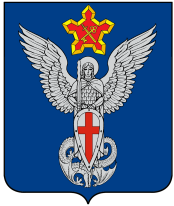 АдминистрацияЕрзовского городского поселенияГородищенского муниципального районаВолгоградской области403010, р.п. Ерзовка, ул. Мелиоративная, дом 2,  тел/факс: (84468) 4-76-20, 4-79-15П О С Т А Н О В Л Е Н И Еот 30 июня  2015 года 	                          № 78О некоторых мерах по противодействию коррупции в администрации Ерзовского городского поселения Городищенского муниципального района Волгоградской областиВ соответствии со статьей 12 Федерального закона от 25 декабря 2008 г. N 273-ФЗ "О противодействии коррупции", пунктом 4 Указа Президента Российской Федерации от 21 июля 2010 года № 925 «О мерах по реализации отельных положений Федерального закона « О противодействии коррупции»,                                 ПОСТАНОВЛЯЮ:1.  Установить, что гражданин Российской Федерации, замещавший должность муниципальной службы в администрации Ерзовского городского поселения Городищенского муниципального района Волгоградской области, включенную в Перечень должностей муниципальной службы администрации Ерзовского городского поселения Городищенского муниципального района Волгоградской области, при назначении на которые граждане и при замещении которых муниципальные служащие администрации Ерзовского городского поселения обязаны представлять сведения о своих доходах, об имуществе и обязательствах имущественного характера своих супруги (супруга) и несовершеннолетних детей, предусмотренный постановлением администрации Ерзовского городского поселения от 23.01.2015 г. № 3 «О некоторых вопросах представления отдельными категориями лиц сведений о доходах, расходах, об имуществе и обязательствах имущественного характера», в течение двух лет со дня увольнения с муниципальной службы в администрации Ерзовского городского поселения Городищенского муниципального района Волгоградской области:а) имеет право замещать на условиях трудового договора должности в организации и (или) выполнять в данной организации работы (оказывать данной организации услуги) в течение месяца стоимостью более ста тысяч рублей на условиях гражданско-правового договора (гражданско-правовых договоров), если отдельные функции муниципального (административного) управления данной организацией входили в должностные (служебные) обязанности муниципального служащего администрации Ерзовского городского поселения Городищенского муниципального района Волгоградской области, с согласия соответствующей комиссии по соблюдению требований к служебному поведению муниципальных служащих, замещающих должности муниципальной службы в администрации Ерзовского городского поселения Городищенского муниципального района Волгоградской области, и урегулированию конфликта интересов, которое дается в порядке, установленном Положением о комиссиях по соблюдению требований к служебному поведению муниципальных служащих, замещающих должности муниципальной службы в администрации Ерзовского городского поселения Городищенского муниципального района Волгоградской области, и урегулировании конфликта интересов, утвержденным постановлением администрации Ерзовского городского поселения Городищенского муниципального района Волгоградской области от 01.09.2010 г. № 87 о комиссии по соблюдению требований к служебному поведению муниципальных служащих, замещающих должности муниципальной службы в администрации Ерзовского городского поселения Городищенского муниципального района Волгоградской области;б) обязан при заключении трудовых договоров и (или) гражданско-правовых договоров в случае, предусмотренном подпунктом «а» настоящего пункта, сообщать работодателю о последнем месте муниципальной службы с соблюдением законодательства Российской Федерации о государственной тайне.2. Контроль за исполнением настоящего постановления оставляю за собой.3. Настоящее постановление вступает в силу со дня его официального опубликования на официальном сайте администрации Ерзовского городского поселения мо-ерзовка.рф.Глава Ерзовского 	городского поселения						          А.А. Курнаков	